Spiel- und Übungsdienst-IdeeSpiel- und Übungsdienst-IdeeSpiel- und Übungsdienst-Idee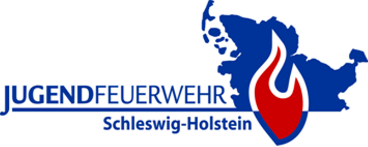 Name/Bezeichnung der IdeeName/Bezeichnung der IdeeName/Bezeichnung der IdeeGeeignet für  Außendienst Innendienst Onlinedienst Freizeitaktivitäten(Mehrfachnennungen möglich)Anzahl der TeilnehmerAnzahl der TeilnehmerZeitaufwandGeeignet für  Außendienst Innendienst Onlinedienst Freizeitaktivitäten(Mehrfachnennungen möglich)MaterialbedarfMaterialbedarfMaterialbedarfMaterialbedarf(Ablauf-) Beschreibung(Ablauf-) Beschreibung(Ablauf-) Beschreibung(Ablauf-) BeschreibungBilder (optional)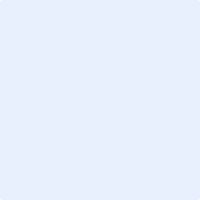 Bilder (optional)Bilder (optional)Bilder (optional)Quelle/eingereicht durch